Publicado en  el 26/01/2016 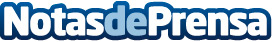 Empresas españolas de flores y plantas vivas, presentes en la Feria Internacional IPM Essen, en AlemaniaEn esta Feria los profesionales pueden encontrar las últimas novedades, no sólo en planta viva y floristería, sino también en tecnología del sector | Las exportaciones españolas de plantas vivas ascendieron en 2014 a 310 millones de euros, siendo el principal destino los países de la Unión EuropeaDatos de contacto:Nota de prensa publicada en: https://www.notasdeprensa.es/empresas-espanolas-de-flores-y-plantas-vivas Categorias: Internacional Nacional Industria Alimentaria http://www.notasdeprensa.es